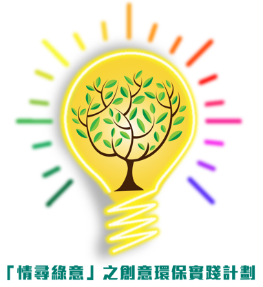 姓名:_______________________(_____)	班級:__________	日期:__________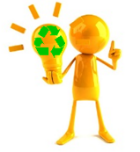 以下的東西可以有怎樣玩法? 嘗試發揮你的小宇宙!綠創小領袖 之 反思 / 感受: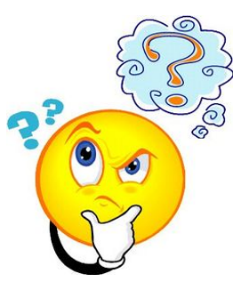 綠創小領袖工作坊意見調查表  (第一週) 其他意見: _________________________________________________包剪揼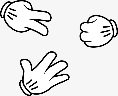 紙箱 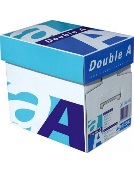 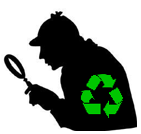 我家的玩具:我家的玩具:最不耐玩的玩具最耐玩又環保的玩具十分同意 同意一般不同意十分不同意   我覺得這一課能提升我的創意。我覺得這一課能提升我的環保興趣。我覺得這一課能啟發我的環保能力。我喜歡上這一課。